Муниципальное образование«ЛЕНСКИЙ РАЙОН» Республики Саха (Якутия)Саха Өрөспүүбүлүкэтин«ЛЕНСКЭЙ ОРОЙУОН» муниципальнай тэриллиитэ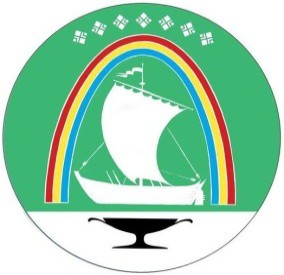 ПОСТАНОВЛЕНИЕ	УУРААХг. Ленск			Ленскэй к от «02»	    мая   2024 года	                                    №01-03-262/4О внесении изменений в постановление главы от 30 декабря 2020 г. № 01-03-738/0В соответствии с постановлением Правительства Республики Саха (Якутия) от 28 марта 2024 года № 83 «О мерах по реализации в 2023 году Указа Главы Республики Саха (Якутия) от 29.12.2018 г. № 310 «О концепции совершенствования системы оплаты труда в учреждениях бюджетной сферы Республики Саха (Якутия) на 2019-2024 годы», Методическими рекомендациями Министерства труда и социального развития Республики Саха (Якутия) от 26 марта 2024 года № 16/09-2497», п о с т а н о в л я ю:1. Внести следующие изменения в постановление главы от 30 декабря 2020 г.№  01-03-738/0  «Об  утверждении  Положения  об  оплате  труда  работников муниципальных учреждений МО «Ленский район» Республики Саха (Якутия)»:1.1   В пункте 2.2.  раздела 2 «Порядок и условия оплаты труда работников, занимающих общеотраслевые должности специалистов и служащих» приложения 1 таблицу изложить в следующей редакции:1.2    В пункте 3.2.  раздела 3 «Порядок и условия оплаты труда работников, выполняющих работы по общеотраслевым профессиям рабочих» приложения 1 таблицу изложить в следующей редакции:2. Оклады     (должностные     оклады)     работников,     осуществляющих профессиональную деятельность по общеотраслевым профессиям рабочих, отнесенных к профессиональной квалификационной группе «Общеотраслевые профессии рабочих первого уровня», утвержденных Приказом Минздравсоцразвития России от 29 мая 2008 г. № 248н «Об утверждении профессиональных квалификационных групп общеотраслевых профессий рабочих», увеличить в пределах МРОТ, установленного с 1 января 2024 года.3. В  целях  обеспечения  дифференциации  в  оплате  труда  работников бюджетной сферы в соответствии со статьей 132 Трудового кодекса РФ необходимо обеспечить уровень заработной платы работников, отнесенных к квалифицированным профессиям рабочих и должностей специалистов и служащих, с применением трех процентов сверх минимального размера оплаты труда, установленного с 1 января 2024 года.4. Главному специалисту управления делами (Иванская Е.С.) опубликовать данное постановление в средствах массовой информации.5. Настоящее  постановление  вступает  в  силу  со  дня  его  официального опубликования и распространяется на правоотношения, возникшие с 1 января2024 года.6. Контроль  исполнения данного постановления  возложить на заместителя главы по инвестиционной и экономической политике Спиридонова С.В.Глава	А.В.ЧерепановНаименование профессиональной квалификационной группыРазмер оклада (должностного оклада), рублейОбщеотраслевые должности первого уровняОбщеотраслевые должности первого уровня1 квалификационный уровень10 5912 квалификационный уровень10 654Общеотраслевые должности второго уровняОбщеотраслевые должности второго уровня1 квалификационный уровень10 8322 квалификационный уровень11 0063 квалификационный уровень11 8954 квалификационный уровень12 4265 квалификационный уровень13 315Общеотраслевые должности третьего уровняОбщеотраслевые должности третьего уровня1 квалификационный уровень13 4922 квалификационный уровень14 0253 квалификационный уровень15 0914 квалификационный уровень15 9775 квалификационный уровень16 776Общеотраслевые должности четвертого уровняОбщеотраслевые должности четвертого уровня1 квалификационный уровень18 1072 квалификационный уровень18 6413 квалификационный уровень18 995Наименование профессиональной квалификационной группыРазмер оклада (должностного оклада), рублейОбщеотраслевые профессии рабочих первого уровняОбщеотраслевые профессии рабочих первого уровня1 квалификационный уровень9 2902 квалификационный уровень9 781Общеотраслевые профессии рабочих второго уровняОбщеотраслевые профессии рабочих второго уровня1 квалификационный уровень10 5912 квалификационный уровень10 9793 квалификационный уровень11 4444 квалификационный уровень11 835